Annex 1 - C-ITS deployment description template C-ITS Deployment [Name of the City]Objectives[Free text addressing the main general objectives of the C-ITS implementation]Use-cases objectives:Main policy goal(s) for C-Roads participation in C-ITS deployment.Increase road safetyImprove traffic management and road operationsIncrease user satisfactionReduce environmental impactOtherCooperation with private and/or public bodies in the procurement, deployment, and operation of the C-ITS ServicesC-ITS Investment fundsC-Roads ProjectNational/Local fundsOthersC-ITS deployment Description[Free text to provide a general description of the city’s characteristics]Use-cases description:C-ITS Geographical CoverageLinear length (km):Area (km2):Figure 1 - Map of [City] C-ITS deployments.City GeographyMountainous/hillyFlatValleyOtherUrban streets network (C-ITS deployment areas)See Figure 1 below for an explicative example.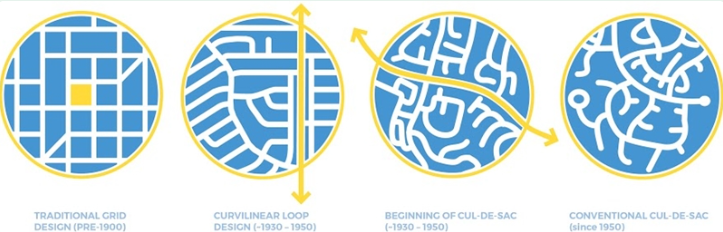 Figure 1 - Designs of urban street networks.Traditional Grid DesignCurvilinear Loop DesignBeginning of Cul-De-SacConventional Cul-De-SacOtherTechnical elements[Free text with further details regarding the Architecture of the C-ITS deployments]Regarding European interoperability, the use of C-Roads specificationsYesNoC-Roads WG2 specifications version1.11.41.51.61.82.0Other:Type of communicationShort-range communication (ITS G5 - RSUs)Cellular communicationHybrid communicationShort-range communication (RSU's) deployed until 2023/Q41 to 1011 to 2021 to 50More than 50Not applicableC-Roads challenging aspect(s) faced in the C-ITS deploymentNeed for modifications of existing data source (e.g. format, content) to be compliant with ETSI message standard / WG2 technical requirements.Need for frequent updates per changes in WG2 technical requirements (e.g. C-ITS Server).Procurement of HW (e.g. traffic controllers, sensors, RSUs) due to lack of documentation on minimum requirements / available vendorsUse case specifications not in line with existing system architecture/infrastructureOther:C-ITS use-cases and deployment stageThe average necessary deployment time (months) for each stage:Initial stage - Planned but not yet started:Initial stage - Procurement phase:Intermediate stage - Installation phase:Intermediate stage - Testing phase:Operational:PublicPrivatePublic & PrivateProcurementDeployment & InstallationService OperationC-ITS ServiceAcronymUse-CaseType of Road NetworkCodeDeployment dateInitial StageInitial StageIntermediate stageIntermediate stageOperationalC-ITS ServiceAcronymUse-CaseType of Road NetworkCodeDeployment datePlanned but not yet startedProcurement phaseInstallation phaseTesting phaseOperationalIn-Vehicle SignageIVSFree TextAllIVS-FT2023 Q4In-Vehicle SignageIVSTraffic SignsAllIVS-TS2023 Q4Hazardous Location NotificationHLNAccident ZoneAllHLN-AZ2023 Q4Hazardous Location NotificationHLNTraffic Jam Ahead WarningAllHLN-TJA2023 Q4Hazardous Location NotificationHLNStationary vehicleAll, mainly on motorwayHLN-SVHazardous Location NotificationHLNWeather Condition Warning AllHLN-WCW2023 Q4Hazardous Location NotificationHLNTemporarily slippery roadAllHLN-TSR2023 Q4Hazardous Location NotificationHLNAnimal or person on the roadMotorwayHLN-APRHazardous Location NotificationHLNObstacle on the roadAllHLN-ORHazardous Location NotificationHLNEmergency or Prioritized Vehicle ApproachingAllHLN-EPVA2023 Q4Hazardous Location NotificationHLNEmergency or Rescue/Recovery vehicle in InterventionAllHLN-ERVI2023 Q4Hazardous Location NotificationHLNRailway Level CrossingAllHLN-RLXHazardous Location NotificationHLNUnsecured Blockage of a RoadAllHLN-UBRHazardous Location NotificationHLNAlert Wrong Way DrivingMotorwayHLN-AWWDHazardous Location NotificationHLNPublic Transport Vehicle CrossingRoad, Urban RoadHLN-PTVCHazardous Location NotificationHLNPublic Transport Vehicle at a StopRoad, Urban RoadHLN-PTVSSignalized IntersectionsSISignal Phase and Timing InformationAllSI-SPTISignalized IntersectionsSIGreen Light Optimal Speed AdvisoryAllSI-GLOSASignalized IntersectionsSIImminent Signal Violation WarningAllSI-ISVW2023 Q4Signalized IntersectionsSITraffic Light PrioritizationAllSI-TLP2023 Q4Signalized IntersectionsSIEmergency Vehicle PriorityAllSI-EVP2023 Q4Probe Vehicle DataPVDVehicle Data CollectionAllPVD-VDCProbe Vehicle DataPVDEvent Data CollectionAllPVD-EDCRoad Works WarningRWWLane ClosureAllRWW – LCRoad Works WarningRWWRoad ClosureAllRWW – RCRoad Works WarningRWWRoad Works - MobileAllRWW - RMRoad Works WarningRWWWinter MaintenanceAllRWW - WMRoad Works WarningRWWExtended Work ZoneAutomated Vehicle GuidanceAVGSAE Level GuidanceInterurban roadwaysAVG-SAELGAutomated Vehicle GuidanceAVGPlatoon Support InformationInterurban roadways with more than one laneAVG-PSIAutomated Vehicle GuidanceAVGSituation Based Distance GapAutomated Vehicle GuidanceAVGVehicle Type and Lane Specific Speed Limit / RecommendationCollective PerceptionPerception of VRU on the RoadVRUNavigation InformationSmart RoutingNavigation InformationParking Information2022 Q2Navigation InformationHD-CartographyConnected and Cooperative Navigation in and out of the cityDynamic Access Control of Designated InfrastructureDynamically Controlled ZonesZone access control for urban areasDynamically Controlled ZonesDynamic Environmental ZoneDynamically Controlled ZonesLoading zone management2021 Q3Smart Slip RampEmergency electronic brake lightMotorcycle approaching indicationCooperative collision risk warningInformation on AFV fuelling & charging stationsWrong way driving